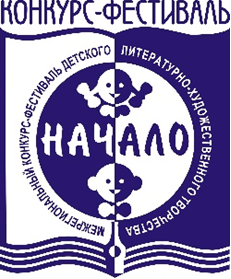 Уважаемые педагоги, родители (законные представители), участники!Организационный комитет XXV межрегионального конкурса-фестиваля детского литературно-художественного творчества «Начало» благодарит ребят, которые принимают участие в конкурсе-фестивале, педагогов-наставников, родителей (законных представителей)! Желаем Вам не останавливаться и уверенно, с энтузиазмом и вдохновением, шагать по творческому пути! 	Представляем Вашему вниманию: итоговый протокол  результатов для возрастной категории «1-4 классы»;протокол по итогам II очно-заочного этапа для возрастных категорий «5-8 классы» и «9-11 классы» (Приложение № 1).  	Лауреатам, дипломантам, участникам   возрастной категории    «1-4 классы»  выдаются дипломы лауреатов, дипломантов, дипломы участников конкурса-фестиваля и памятные значки.Победителям и участникам возрастных категорий «5-8 классы» и «9-11 классы» выдаются  дипломы победителей II очно-заочного этапа, дипломы участников конкурса-фестиваля и памятные значки. Победители II очно-заочного этапа переходят в III (заключительный) этап (Приложение № 2).Выдача представителю образовательной организации  пакетов документов (экземпляр договора, дипломы, значки) проходит  во Дворце детского творчества (ул. Есенина, д. 46) в будничные дни  с 10.00 до 12.30 и с 14.30 до 17.00. Просьба предварительно записаться по телефону (44-63-23, 8-910-624-20-37) и иметь индивидуальные средства защиты (маска, бахилы). ВНИМАНИЕ!Подведение итогов специальной номинации «Мое «Начало» состоится 13-14 мая 2021 года на заключительных мероприятиях конкурса-фестиваля.ВАЖНО! В 2021 году из числа лауреатов и победителей конкурса-фестиваля «Начало», представляющих город Рязань, будет формироваться состав участников XXII областного детско-юношеского конкурса-фестиваля литературного творчества «Слово доброе посеять…» (в соответствии                   с положением и учётом квоты для города Рязани).По решению оргкомитета и итогам работы жюри участниками становятся:- в возрастной категории «1-4 классы» - конкурсанты, набравшие наибольшее количество баллов по итогам участия в конкурсе-фестивале «Начало»; - в возрастных категориях «5-8 классы», «9-11 классы» – конкурсанты, набравшие наибольшее количество баллов по итогам участия во II и III этапах.Информация о решении жюри будет доступна в рассылке,  на сайте МАУДО «РГДДТ», в группе ВКонтакте «Начало» в сентябре 2021 года, когда будет опубликовано положение о XXII областном детско-юношеского конкурсе-фестивале литературного творчества «Слово доброе посеять…».Мы рады ответить на ваши вопросы по телефону: 44-63-23,8-910-624-20-37, e-mail: meris62@mail.ru, группа ВКонтакте «Конкурс-фестиваль «Начало»  https://vk.com/theverybeginningС уважением, Оргкомитет XXV межрегионального конкурса-фестиваля детского литературно-художественного творчества «Начало»Приложение № 1Итоги XXV межрегионального конкурса-фестиваля детского литературно-художественного творчества «Начало» для возрастной категории «1-4 классы» и итоги II очно–заочного этапа для возрастных категорий «5-8 классы» и «9-11 классы»Конкурс журналистовВозрастная категория 5-8 классКонкурс журналистовВозрастная категория 9-11 классКонкурс чтецовВозрастная категория 1-4 классКонкурс чтецовВозрастная категория 5-8 классКонкурс чтецовВозрастная категория 9-11 классКонкурс поэтовВозрастная категория 1-4 классКонкурс поэтовВозрастная категория 5-8 классКонкурс поэтовВозрастная категория 9-11 классКонкурс прозаиковВозрастная категория 1-4 классКонкурс прозаиковВозрастная категория 5-8 классКонкурс прозаиковВозрастная категория 9-11 классКонкурс иллюстраторовВозрастная категория 1-4 классКонкурс иллюстраторовВозрастная категория 5-8 классКонкурс иллюстраторовВозрастная категория 9-11 классКонкурс исследователейВозрастная категория 1-4 классКонкурс исследователейВозрастная категория 5-11 классКонкурс авторов-исполнителейВозрастная категория 5-8 классКонкурс авторов-исполнителейВозрастная категория 9-11 классКонкурс исполнителей авторской песниВозрастная категория 5-8 классКонкурс исполнителей авторской песниВозрастная категория 9-11 классКонкурс книголюбов (отзывы)Возрастная категория 1-4 классКонкурс книголюбов (отзывы)Возрастная категория 5-8 классКонкурс книголюбов (отзывы)Возрастная категория 9-11 классКонкурс книголюбов (рукописная книга)Возрастная категория 1-4 классКонкурс книголюбов (рукописная книга)Возрастная категория 5-11 классПредседатель жюри XXV межрегионального конкурса-фестивалядетского литературно-художественного творчества «Начало»,доктор филологических наук, профессор кафедры литературы РГУ им. С. А. Есенина. Федосеева Т.В. Приложение № 2Информация по проведению III заочного (заключительного) этапа С 1 по 30 апреля 2021 года будет проходить III заочный (заключительный) этап, в котором примут участие победители  II очно-заочного этапа (учащиеся 5-11 классов) Задание на III этапПобедителям II очно-заочного этапа конкурса-фестиваля предлагается выполнить творческое задание:  оформить страницу для юбилейной книги конкурса-фестиваля «Мое «Начало». Книга «Мое «Начало» займет достойное место в «Музее детской рукописной книги» МАУДО «РГДДТ».Работа (по замыслу автора) может содержать: фото, коллаж, рисунок, иллюстрацию, поэтическое или прозаическое произведение, песню, эссе, интервью, репортаж, статью, автобиографию и так далее.Технические и художественные средства оформления страницы не ограничены.Обязательные требования: - оформление работы на листе формата А4 в электронном (фото/скан или текстовый документ в одном из форматов: .doc, .docx, .pdf.) и в распечатанном виде (работу вложить  в файл),- четкий читаемый текст (в случае его наличия в работе),- размещение в правом нижнем углу сведений об авторе (фамилия, имя, образовательная организация, класс, руководитель).Готовую работу и ее электронную версию необходимо сдать в оргкомитет до 30 апреля 2021 года.ВНИМАНИЕ!Программа заключительных мероприятий конкурса-фестиваля, которые планируются на  13-14 мая 2021 года, будет опубликована не позднее 11 мая 2021 года. По итогам III этапа будут определены лауреаты, дипломанты XXV межрегионального конкурса-фестиваля детского литературно-художественного творчества «Начало» в возрастных категориях «5-8 классы» и «9-11 классы» и обладатель Кубка Почетного Президента конкурса-фестиваля «Начало».№ФИОООКлассПедагогРезультат1Виклова Мария ДмитриевнаМБОУ "Школа № 7 "Русская классическая школа"7Бойко Мария СергеевнаПобедитель II очно-заочного этапа2Честных Елизавета РомановнаМАОУ «Школа №47»8Бондарец Юлия Викторовна, Фролова Татьяна НиколаевнаПобедитель II очно-заочного этапа3Белых Анастасия ДмитриевнаМАУДО "РГДДТ"8Фролова Татьяна НиколаевнаПобедитель II очно-заочного этапа4Жерехова Алина ИльиничнаМАУДО "РГДДТ"8Фролова Татьяна НиколаевнаПобедитель II очно-заочного этапа№ФИОООКлассПедагогРезультат1Пасынкова Юлия СергеевнаМБОУ «Гимназия №5»9Фролова Татьяна НиколаевнаПобедитель II очно-заочного этапа2Лейкина АнастасияМБОУ «Гимназия №5»9Фролова Татьяна НиколаевнаПобедитель II очно-заочного этапа3Литвинова Дарья ВладимировнаМБОУ "Гимназия №5"9Фролова Татьяна НиколаевнаПобедитель II очно-заочного этапа4Ларина Анна ЕвгеньевнаМАУДО "РГДДТ"9Фролова Татьяна НиколаевнаПобедитель II очно-заочного этапа5Петроченко Виталия СергеевнаМАУДО "РГДДТ"9Фролова Татьяна НиколаевнаПобедитель II очно-заочного этапа6Гнедыш Полина ДмитриевнаГБОУ "Школа №1811 "Восточное Измайлово", г. Москва10Фролова Татьяна НиколаевнаПобедитель II очно-заочного этапа7Кирьянова Екатерина АлексеевнаМАУДО "РГДДТ"10Фролова Татьяна НиколаевнаПобедитель II очно-заочного этапа8Михеев Дмитрий ЮрьевичМБОУ "Школа № 43" 10Игнатченко Ирина ВладимировнаПобедитель II очно-заочного этапа9Межорина Екатерина ЕвгеньевнаМБОУ "Школа № 73"10Фомина Елена ЕгоровнаПобедитель II очно-заочного этапа10Анисимова Полина ВладимировнаМАУДО "РГДДТ"11Фролова Татьяна НиколаевнаПобедитель II очно-заочного этапа11Головкина Елена ЕвгеньевнаМАУДО "РГДДТ"11Фролова Татьяна НиколаевнаПобедитель II очно-заочного этапа12Целюнова Александра ВикторовнаМАУДО "РГДДТ"1 курс колледжаФролова Татьяна НиколаевнаПобедитель II очно-заочного этапа13Курнешова АнастасияГБОУ ДО ЦРТДЮ "Пресня", г. Москва10Ямпольская А.В.Победитель II очно-заочного этапа№ФИОООКлассПедагогРезультат1Селезнева Арина АлександровнаМБОУ "Школа №33" 2Емельянова Лариса АнатольевнаЛауреат2Ковтунов Вадим ВадимовичМБОУ "Школа № 75" 2Шарапкина Ольга ВасильевнаЛауреат3Антонова Виктория ВладимировнаМБОУ "Гимназия № 2"2Пронина Ирина Владимировна"Лауреат4Булычева Варвара СергеевнаМБОУ «Школа №73»3Снопкова Татьяна АнатольевнаЛауреат5Гурская Анна ДмитриевнаМАУДО «РГДДТ», Театр-студия "Экспромт"3Коробкова Татьяна ЯковлевнаЛауреат6Хохлов Павел СергеевичМБОУ "Школа №65"4Лесникова Елена АнатольевнаЛауреат7Солодилов Дмитрий АндреевичМБОУ «Школа № 73» 4Марушкина Наталья ГеннадьевнаЛауреат8Прошкина Кира ОлеговнаМБОУ "Школа №43"4Макарова Ольга ВалентиновнаЛауреат9Маркин Дмитрий НиколаевичМБОУ "Школа № 43"4Царева Татьяна ПетровнаЛауреат10Нилов Арсений ВладимировичМБОУ «Лицей № 52»4Афанасьева Марина АлександровнаЛауреат11Кирилюк Иван СергеевичМАУДО «РГДДТ»1Ивахина Вера МихайловнаЛауреат12Самыхова Ульяна ИгоревнаМАУДО «РГДДТ»2Ивахина Вера МихайловнаЛауреат13Кирилюк Никита СергеевичМАУДО «РГДДТ»3Ивахина Вера МихайловнаЛауреат14Бакланов Степан АлександровичМАУДО «РГДДТ»3Ивахина Вера МихайловнаЛауреат15Косикова Юлия ВладиславовнаНОЧУ «Рязанский Свободный лицей»3Фомина Галина СергеевнаДипломант16Махин Михаил СергеевичМБОУ "Школа №14 с углубленным изучением английского языка"2Мазова Елизавета ЭдуардовнаДипломант17Черваков Дмитрий ВасильевичМБОУ "Школа №73"2Чудакова Елена СергеевнаДипломант18Сидина Елена ЕвгеньевнаМБОУ «СОШ № 6»,  г. Касимов2 Петропавловская Ирина ЮрьевнаДипломант19Трофимова Таисия АртёмовнаМБОУ " Школа № 43"3Гетманская Анна ГеннадьевнаДипломант20Люков Тимофей СергеевичМБОУ "Школа 60/61 имени Героя Российской Федерации Д.О.Миронова"4Волкова Екатерина ПавловнаДипломант21Володченко Мария АндреевнаМБОУ " Школа № 14"3Валиева Алла Александровна Дипломант22Серопегина Полина ИвановнаМБОУ «Школа №1 им. В.П.Екимецкой"»3Печура Людмила БорисовнаДипломант23Анашкина Василиса ВитальевнаМБОУ "Заокская средняя школа"4Михайлова Наталья АлександровнаДипломант24Андрейков Егор АндреевичМБОУ "Школа № 41"3Сухова Нина ДмитриевнаДипломант25Коновалов Степан ВасильевичМБОУ "Школа№57"2Кирилина Ирина АнатольевнаДипломант26Николашина Ангелина АлександровнаМАУДО «РГДДТ»1Ивахина Вера МихайловнаДипломант27Сабиров РобертГБОУ ДО ЦРТДЮ "Пресня", г.Москва3Ямпольская А.В.Дипломант28Брыкова Анна АндреевнаМАУДО «РГДДТ»3Ивахина Вера МихайловнаДипломант29Гусарова Мария АлексеевнаМБОУ «Гимназия № 2»3Фролова Светлана ИвановнаДипломант30Немых Варвара РуслановнаМАУДО «РГДДТ»4Ивахина Вера МихайловнаДипломант31Кудинова Оксана МихайловнаМБУДО "Ижевская детская школа искусств"1Шакирова Наталья ВасильевнаДипломант32Кравченко Полина СергеевнаМБУДО "Ижевская детская школа искусств"2Шакирова Наталья ВасильевнаДипломант№ФИОООКлассПедагогРезультат1Земсков Даниил Дмитриевич РРОО ССАМ «Созвездие»5Щевьёва Любовь НиколаевнаПобедитель II очно-заочного этапа2Макарова Евгения ДмитриевнаМАУДО «РГДДТ», театр- студия "Экспромт"5Коробкова Татьяна ЯковлевнаПобедитель II очно-заочного этапа3Криворотько Наталия АндреевнаМАУДО «РГДДТ», театр-студия "Экспромт"6Коробкова Татьяна ЯковлевнаПобедитель II очно-заочного этапа4Середа Надежда Николаевна ОГБУДО «ЦЭВД»7Швецова Татьяна ЛьвовнаПобедитель II очно-заочного этапа5Булычева Мария СергеевнаМАУДО «РГДДТ» 7Ивахина Вера МихайловнаПобедитель II очно-заочного этапа6Котова Марина ЕвгеньевнаМАУДО «РГДДТ»5Ивахина Вера МихайловнаПобедитель II очно-заочного этапа7Счисляев Алексей ВалерьевичМАУДО «РГДДТ»6Ивахина Вера МихайловнаПобедитель II очно-заочного этапа8Перепечин Макар СергеевичМАУДО «РГДДТ»7Ивахина Вера МихайловнаПобедитель II очно-заочного этапа9Федяев Андрей СергеевичНОЧУ «Рязанский Свободный лицей»5Груздова Ирина АлексеевнаПобедитель II очно-заочного этапа10Осинцев Матвей АлексеевичМБОУ  "Школа №16"6Казакевич Ирина ВладимировнаПобедитель II очно-заочного этапа11Козлова Ксения ДмитриевнаМБОУ  "Школа №14"6Мелёшкина Наталья ВасильевнаПобедитель II очно-заочного этапа12Масенькина Ксения ЮрьевнаМБОУ "Школа №57"7Ивлева Елена РавильевнаПобедитель II очно-заочного этапа13Котова Елизавета ПавловнаМБОУ "Школа № 9"7Федорина Анна ВладимировнаПобедитель II очно-заочного этапа14Картушина Екатерина Евгеньевна ОГБУДО «ЦЭВД»7Швецова Татьяна ЛьвовнаПобедитель II очно-заочного этапа15Морозова Полина Сергеевна ОГБУДО «ЦЭВД»7Швецова Татьяна ЛьвовнаПобедитель II очно-заочного этапа16Хохлов Павел СергеевичМБОУ "Школа №65"7Лесникова Елена АнатольевнаПобедитель II очно-заочного этапа17Тугушева Полина НиколаевнаМБОУ "Школа № 19(25) имени вице-адмирала В.М. Головнина"7Шаманаева Ирина ВладимировнаПобедитель II очно-заочного этапа18Синицын Илья ДмитриевичМБОУ "Школа № 36"МАУДО «РГДДТ»7Сиволапова Наталья АлексеевнаПобедитель II очно-заочного этапа19Грушевая Кира СергеевнаМБОУ "Школа №53"8Облачнова Ирина Владимировна Победитель II очно-заочного этапа20Видёхин Владимир ВладимировичМБОУ  "Школа № 9"6Епишкина Нина ВладимировнаПобедитель II очно-заочного этапа21Маслова Мария МихайловнаМБОУ "Школа № 19(25) имени вице-адмирала В.М. Головнина"6Шаманаева Ирина ВладимировнаПобедитель II очно-заочного этапа22Чернышев Александр АлексеевичМБОУ «СОШ № 7» г. Ставрополя5Хушэнская Наталья Анатольевна23Кравченко Антонина МихайловнаМБОУ «СОШ № 7» г. Ставрополя5Хушэнская Наталья Анатольевна24Щеголев Ярослав ЮрьевичМБОУ «СОШ № 7» г. Ставрополя6Хушэнская Наталья Анатольевна25Чепурко Дарья АндреевнаМБОУ «СОШ № 7» г. Ставрополя8Хушэнская Наталья Анатольевна№ФИОООКлассПедагогРезультат1Одинокий Михаил ДенисовичМБОУ "Школа № 59"9Чиченева Татьяна ВасильевнаПобедитель II очно-заочного этапа2Корнеев Никита Олегович МАУДО «РГДДТ», театр-студия "Экспромт"9Коробкова Татьяна Яковлевна Победитель II очно-заочного этапа3Алёшин Никита ЕвгеньевичМБОУ "Ордена "Знак Почёта" гимназия № 2"10Белова Ирина ФёдоровнаПобедитель II очно-заочного этапа4Николаев Георгий АлексеевичМБОУ "Школа № 75"10Шигаева Ольга НиколаевнаПобедитель II очно-заочного этапа5Петрова Лада ВладиславовнаМАУДО «РГДДТ»10Коробкова Татьяна ЯковлевнаПобедитель II очно-заочного этапа6Маркина Элеонора Романовна МАУДО «РГДДТ»10Коробкова Татьяна Яковлевна Победитель II очно-заочного этапа7Экти Мирза РешитовичМБОУ "Школа № 13"11Никодимова Галина АндреевнаПобедитель II очно-заочного этапа8Косолапов Арсений АндреевичМАУДО «РГДДТ»11Коробкова Татьяна ЯковлевнаПобедитель II очно-заочного этапа9Алексеева Виктория АлександровнаМБОУ "Школа № 56"10Исаева Ольга СергеевнаПобедитель II очно-заочного этапа10Булаев АндрейМБОУ "Школа № 56"10Исаева Ольга СергеевнаПобедитель II очно-заочного этапа№ФИОООКлассПедагогРезультат1Грецков Лев АлександровичМБОУ "Школа № 55      с УИОУП"2Черенкова Наталья ВалериевнаЛауреат2Гущина Мария АндреевнаМБОУ  "Школа №75"2Шишкина Надежда ЕвгеньевнаЛауреат3Бачина Дарья ДмитриевнаМБОУ "Школа №55        с УИОУП"2Денисова Инесса ЮрьевнаЛауреат4Дерун Мирослава ИвановнаМБОУ "Школа №59"3Екимова Татьяна АнатольевнаЛауреат5Баранова Ксения АлександровнаМБОУ «Школа № 73» 4Столярова Нина АлександровнаЛауреат6Волик Иван СергеевичМБОУ "Школа №75"4Пуканова Анна СергеевнаЛауреат7Цоков Курейш РуслановичНОЧУ «Рязанский Свободный лицей»4Мурог Светлана ВалерьевнаЛауреат8Груздев Даниэль ЛеонидовичМБОУ "Школа №60/61 имени героя Российской Федерации Д.О. Миронова""1Бергина Лариса АндреевнаДипломант9Самарцев Даниил АлександровичМБОУ "Школа №55 с углубленным изучением отдельных учебных предметов"2Денисова Инесса ЮрьевнаДипломант10Аникина Александра АлексеевнаМБОУ «Школа №60/61 имени Героя Российской Федерации  Д.О. Миронова» 3Еременко Ольга Александровна Дипломант11Давыдова Юлия АлексеевнаМБОУ "Школа №75" 3Абашкина Наталья АлексеевнаДипломант12Кудряшова Анна МихайловнаМБОУ "Школа №38"3Лагода Ольга АлександровнаДипломант13Завгородняя Ульяна АндреевнаМБОУ "Школа № 65"3Фомина Ирина ВячеславовнаДипломант14Гордеева Дарья ВладимировнаМОУ "Кораблинская средняя школа №2»4Дербикова Ольга ВадимовнаДипломант15Киселёв Пётр РомановичМОУ «Кораблинская средняя школа №2»4Дербикова Ольга ВадимовнаДипломант№ФИОООКлассПедагогРезультат1Шаталина Алена СергеевнаМБОУ "Школа №38"5Сискутова Елена ЛеонардовнаПобедитель II очно-заочного этапа2 Кузнецова Людмила АлексеевнаМБОУ "Школа №43" 5Годлина Дария ВалерьевнаПобедитель II очно-заочного этапа3Воропаев Семен АлексеевичМБОУ "Школа № 35"6Медведева Лариса ВалерьевнаПобедитель II очно-заочного этапа4Шехирев Марсель ДмитриевичМБОУ "Школа №63"6Крючков Виктор васильевичПобедитель II очно-заочного этапа5Кравцова Виктория СергеевнаМБОУ "Школа №14»  7Черкасова Алина ИгоревнаПобедитель II очно-заочного этапа6Сиринова ЕкатеринаМБОУ «Школа №14»8Черкасова Алина ИгоревнаПобедитель II очно-заочного этапа7Сутушкина Варвара АлександровнаМБУДО СД(Ю)ТТ «Мечта»8Борзиков Сергей ИгоревичПобедитель II очно-заочного этапа8Булганина Яна АлексеевнаМБОУ «Школа №8»8Борзиков Сергей ИгоревичПобедитель II очно-заочного этапа9Цой София АртемировнаМБОУ "Школа №55 с углубленным изучением отдельных учебных предметов"8Бурмистрова Елена АнатольевнаПобедитель II очно-заочного этапа10Зацепина Екатерина АлександровнаМАОУ Школа N 69 "Центр дополнительного образования" 8Гулева Ирина БорисовнаПобедитель II очно-заочного этапа11Пушной Юрий МихайловичМБОУ «Школа № 43»5Годлина Дария ВалерьевнаСавицкая Екатерина Андреевна№ФИОООКлассПедагогРезультат1Курилкина Татьяна ПавловнаМБОУ "Гимназия № 5"9Кузнецова Евгения ВитальевнаПобедитель II очно-заочного этапа2Симанович Наталья СергеевнаМБОУ "Гимназия №5" 9Маврина Марина ВикторовнаПобедитель II очно-заочного этапа3Соленова Анна АлександровнаМБОУ "Многопрофильная школа № 17 им. маршала инженерных войск А.И.Прошлякова"9Агапова Светлана Николаевна Победитель II очно-заочного этапа4Старикова Дарья Николаевна МАОУ "Школа № 69" 9Лысенко Наталья АлексеевнаПобедитель II очно-заочного этапа5Климанова Ксения ДенисовнаМБОУ "Школа №65"9Цуцканова Екатерина НиколаевнаПобедитель II очно-заочного этапа6Давыдова Валерия МихайловнаМБОУ "Гимназия №5"10Соколова Ольга МихайловнаПобедитель II очно-заочного этапа7Абрамова Полина РомановнаМБОУ "Школа №67"10Сурненкова Татьяна ФедоровнаПобедитель II очно-заочного этапа8Калинин Михаил ЮрьевичМБОУ "Школа №22"10Волковинская Ирина МихайловнаПобедитель II очно-заочного этапа9Шамбазов Егор АндреевичМБОУ "Многопрофильная школа № 17 им. маршала инженерных войск А.И.Прошлякова"11Агапова Светлана НиколаевнаПобедитель II очно-заочного этапа10Прушковская Ангелина ВладимировнаМБОУ «Школа №13»11Никодимова Галина АндреевнаПобедитель II очно-заочного этапа11Карушева Диана ВячеславовнаМБОУ "Гимназия №5"9 Кузнецова Евгения ВитальевнаПобедитель II очно-заочного этапа12Ханевский Владимир ВладимировичМБОУ "Гимназия №5"10Соколова Ольга МихайловнаПобедитель II очно-заочного этапа13Дягилева ЛинаГБОУ ДО ЦРТДЮ "Пресня", Москва11Ямпольская А.В.Победитель II очно-заочного этапа14Иванова АннаГБОУ ДО ЦРТДЮ "Пресня", Москва11Ямпольская А.В.Победитель II очно-заочного этапа15Филатов ИльяРГГУ, г. Москва 1 к.Филатов И. В.Победитель II очно-заочного этапа№ФИОООКлассПедагогРезультат1Быкова Вероника ПавловнаМБОУ "Школа №68"2Хорина Наталья ВикторовнаЛауреат2Бутылкин Богдан МихайловичМБОУ «Школа № 33»2Емельянова Лариса АнатольевнаЛауреат3Минеев Сергей АлександровичМБОУ "Школа №59"3Екимова Татьяна АнатольевнаЛауреат4Прохоренко София СергеевнаМБОУ «Школа №60/61» 3Еременко Ольга АлександровнаЛауреат5Рыбаков Роман АнатольевичМБОУ "Школа № 43"3Лобачева Светлана НиколаевнаЛауреат6Воробьёва Кира СергеевнаМБОУ "Школа № 16"3Стуколкина Галина ПетровнаЛауреат7Прохорова Валерия МихайловнаМБОУ "Школа № 68»4Панина Инна АлексеевнаЛауреат8Егорова Ксения  СергеевнаМБОУ «Школа №73»4Марушкина Наталья ГеннадьевнаЛауреат9Юшин Георгий МихайловичМБОУ «Школа № 68» 4Панина Инна АлексеевнаЛауреат10Филиппова Елизавета ДмитриевнаМБОУ "Школа №33" 4Никишова Светлана НиколаевнаЛауреат11Муравьев Семен АлександровичМБОУ "Школа №60/61 имени Героя Российской Федерации Д.О.Миронова"4Волкова Екатерина ПавловнаЛауреат12Никулина Софья ПавловнаМАУДО «РГДДТ»2Никулина Елена НиколаевнаЛауреат№ФИОООКлассПедагогРезультат1Сметанникова Анастасия МихайловнаМБОУ "Школа № 53" 5Облачнова Ирина ВладимировнаПобедитель II очно-заочного этапа2Мишунина Полина ЕвгеньевнаМБОУ "Школа №38"5Сискутова Елена ЛеонардовнаПобедитель II очно-заочного этапа3Грибанова Варвара Вячеславовна ОГБУДО "ЦЭВД"5Орлов Владимир БорисовичПобедитель II очно-заочного этапа4Шинкарева Вера АлександровнаМБОУ "Школа №16"5Шмыкова Галина НиколаевнаПобедитель II очно-заочного этапа5Витязева Екатерина СергеевнаМБОУ "Школа №57"6Игнатова Галина ВладимировнаПобедитель II очно-заочного этапа6Александрова Виктория РомановнаМБОУ "Ордена "Знак Почёта" гимназия № 2"6Ушакова Наталья ИвановнаПобедитель II очно-заочного этапа7Гуркина Юлия АлексеевнаМБОУ "Ордена "Знак Почёта" гимназия № 2"6Ушакова Наталья ИвановнаПобедитель II очно-заочного этапа8Попов Александр Петрович МБОУ «Многопрофильная школа № 17 имени маршала инженерных войск А.И.Прошлякова»6Светлана Николаевна Агапова Победитель II очно-заочного этапа9Остроухова Софья МаксимовнаМАОУ "Школа N°47"6Богатова Алла ВладимировнаПобедитель II очно-заочного этапа10Шидловская Дарья КонстантиновнаМБОУ «Школа №53»6Облачнова Ирина ВладимировнаПобедитель II очно-заочного этапа11Бахмутова Дарья БорисовнаМБОУ «Лицей №52»6Моисеева Галина ВладимировнаПобедитель II очно-заочного этапа12Бокк Алексей ЕвгеньевичМБОУ «Лицей №52» 6Моисеева Галина ВладимировнаПобедитель II очно-заочного этапа13Абрамова Анастасия ИльиничнаМБОУ "Школа №75"  7Липатова Оксана ВасильевнаПобедитель II очно-заочного этапа14Шехирев Марсель ДмитриевичМБОУ "Школа № 63"6Крючков Виктор ВасильевичПобедитель II очно-заочного этапа15Виклова Мария ДмитриевнаМБОУ "Школа № 7 "Русская классическая школа"7Бойко Мария Сергеевна Победитель II очно-заочного этапа16Козырев Кирилл ДмитриевичМБОУ "Школа № 63"7Крючков Виктор ВасильевичПобедитель II очно-заочного этапа17Савин Сергей ДмитриевичМБОУ "Школа №38"7Нестерова Галина АнатольевнаПобедитель II очно-заочного этапа18Старшинина Анастасия АлександровнаМБОУ "Школа №41"8Рябичева Лилия ЛеонидовнаПобедитель II очно-заочного этапа19Морина Анна СергеевнаМБОУ "Школа № 35"8Терешина Татьяна АнатольевнаПобедитель II очно-заочного этапа20Челик Дениз ШюкрюевичМБОУ "Школа №16"8Дягилева Галина Александровна, Вольских Светлана ОлеговнаПобедитель II очно-заочного этапа21Стуколкина Ирина ИгоревнаМБОУ "Школа №11         с углубленным изучением отдельных учебных предметов"8Савельева Оксана  ЮрьевнаПобедитель II очно-заочного этапа22Цой София АртемировнаМБОУ "Школа №55 с углубленным изучением отдельных учебных предметов"8Бурмистрова Елена АнатольевнаПобедитель II очно-заочного этапа23Зацепина Екатерина АлександровнаМАОУ Школа №69 "Центр развития образования" 8Гулева Ирина БорисовнаПобедитель II очно-заочного этапа24Гартман ИльяГБОУ ДО ЦРТДЮ "Пресня", г. Москва8Ямпольская А.В.Победитель II очно-заочного этапа25Тимонин ЮрийГБОУ ДО ЦРТДЮ "Пресня", г. Москва8Ямпольская А.В.Победитель II очно-заочного этапа26Блохина Елизавета КонстантиновнаМБОУ "Школа №75"8Сорокина Анна ВикторовнаПобедитель II очно-заочного этапа№ФИОООКлассПедагогРезультат1Саунин Владислав АлександровичМБОУ  "Многопрофильная школа № 17 имени маршала инженерных войск А.И.Прошлякова"9Агапова Светлана НиколаевнаПобедитель II очно-заочного этапа2Куприянова Анна ВикторовнаМБОУ "Ордена "Знак Почёта" Гимназия № 2"9Железнова Людмила АлександровнаПобедитель II очно-заочного этапа3Крекотина Дарья АндреевнаМБОУ «Школа  № 75»9Гулина Лариса АнатольевнаПобедитель II очно-заочного этапа4Ковачева Анна ОлеговнаМБОУ "Школа    № 63"9Крючков Виктор ВасильевичПобедитель II очно-заочного этапа5Маланий Андрей СергеевичМБОУ «Многопрофильная школа №17»9Агапова Светлана НиколаевнаПобедитель II очно-заочного этапа6Деревянко Анастасия КонстантиновнаМБОУ «Школа № 43»9 Мостяева Любовь СергеевнаПобедитель II очно-заочного этапа7Сузимова ПолинаГБОУ ДО ЦРТДЮ "Пресня", г. Москва9Ямпольская Анна ВладленовнаПобедитель II очно-заочного этапа8Блохина Виктория СергеевнаМБОУ "Ордена "Знак Почёта" гимназия № 2"10Белова Ирина ФёдоровнаПобедитель II очно-заочного этапа9Чугунова Олеся АндреевнаМБОУ «Школа № 43»10Родина Лариса ВладимировнаПобедитель II очно-заочного этапа10Фадкина Анастасия ПавловнаМАОУ «Школа №69 "Центр развития образования"10Фоломеева Ирина НиколаевнаПобедитель II очно-заочного этапа11Дорофеева Маргарита АлексеевнаМБОУ "Многопрофильная школа № 17 имени маршала инженерных войск А.И.Прошлякова" 10Добедина Наталья ВячеславовнаПобедитель II очно-заочного этапа12Ковалева Анастасия ВалерьевнаМБОУ "Школа №33"10Колокустова Марина ВикторовнаПобедитель II очно-заочного этапа13Андронова Елизавета Олеговна«Дистанционная средняя школа                 г. Рязани»11Августа Макаровна ЛешуковаПобедитель II очно-заочного этапа14Шарова Екатерина Дмитриевна «Рязанский колледж им. Героя Советского Союза Н. Н. Комарова»11Бутова Валентина НиколаевнаПобедитель II очно-заочного этапа№ФИОООКлассПедагогРезультат1Бабаева Анастасия ДмитриевнаМБОУ "Школа №75"3Крючкова Валерия СергеевнаЛауреат2Баранова Екатерина ИвановнаЧУДО "Школа юного менеджера"2Жирихова Екатерина ЕвгеньевнаЛауреат3Горячева Ангелина ИгоревнаМБОУ  «Школа №43» 4Насонова Наталья ЮрьевнаЛауреат4Житкова  Виктория  АртемовнаМБОУ  "Школа №33" 1Пахомова  Надежда  ПетровнаЛауреат5Королева Мария СергеевнаМБОУ "Школа №65"2Мелешникова Людмила ИвановнаЛауреат6Кузнецова Софья ИльиничнаНОЧУ «Рязанский Свободный лицей»3Тишина Виктория ЮрьевнаЛауреат7Кытина Софья АлександровнаМБОУ "Школа №73"2Иванова Екатерина ФедоровнаЛауреат8Ларина Елизавета АлександровнаМБОУ "Школа №53"1Паршаева Надежда Николаевна Лауреат9Макаренко Алиса АндреевнаНОЧУ «Рязанский Свободный лицей»3Тишина Виктория ЮрьевнаЛауреат10Мешкова Эльза ДенисовнаМБОУ «Школа № 75»2Шишкина Надежда ЕвгеньевнаЛауреат11Минеев Сергей АлександровичМБОУ "Школа №59"3Екимова Татьяна АнатольевнаЛауреат12Мусаткина Екатерина ПавловнаМБОУ «Школа № 75»1Грибова Наталья НиколаевнаЛауреат13Нога София ИгоревнаМБОУ «Ордена «Знак Почета» гимназия № 2 имени И.П. Павлова»2Пронина Ирина ВладимировнаЛауреат14Носкова Валерия КонстантиновнаМБОУ «Школа № 73» 4Столярова Нина АлександровнаЛауреат15Одинцова Мария ВладимировнаМБОУ "Гимназия №5"3Потапова Ольга ВячеславовнаЛауреат16Печёнкина Варвара ВладимировнаМБОУ "Гимназия № 5"1Борисенко Елена ЭрнесовнаЛауреат17Подольская София НикитичнаМБОУ "Гимназия №5"2Козлова Лариса ОлеговнаЛауреат18Радучич Лада ИльиничнаМБОУ "Гимназия №5"3Потапова Ольга ВячеславовнаЛауреат19Рослякова Ксения ДмитриевнаМБОУ "Школа №59"4Ганьшина Юлия ВладимировнаЛауреат20Саморукова Мария МарковнаМБОУ "Школа №75" 4Гусева Наталья ВладимировнаЛауреат21Строилова Кристина АлексеевнаМБОУ "Школа №55         с УИОУП"4Соколова Людмила ЕвгеньевнаЛауреат22Тазина Ирина ГеннадьевнаМБОУ "Школа № 14" 4Исайкина Татьяна ВячеславовнаЛауреат23Федотов Артем ВадимовичМБОУ "Школа №73"2Иванова Екатерина ФедоровнаЛауреат24Шедко Анастасия АндреевнаМБОУ "Гимназия №5"2Козлова Лариса ОлеговнаЛауреат25Шилин Данила ОлеговичМБОУ "Гимназия №5"2Козлова Лариса ОлеговнаЛауреат№ФИОООКлассПедагогРезультат1Авдеева Ангелина АлексеевнаМБОУ «Школа №75»6Сорокина Анна ВикторовнаПобедитель II очно-заочного этапа2Башкина Дарья ИгоревнаМБОУ "Школа № 35"8Терешина Татьяна АнатольевнаПобедитель II очно-заочного этапа3Борисенко Тимофей АндреевичМБОУ "Школа №16"5Шмыкова Галина НиколаевнаПобедитель II очно-заочного этапа4Бубнова Алёна ВладимировнаМБОУ "Школа №53"5Руднева Мария ГригорьевнаПобедитель II очно-заочного этапа5Булганина Яна АлексеевнаМБОУ «Школа № 8 им. Героя России Романа Соколова»8Борзиков Сергей ИгоревичПобедитель II очно-заочного этапа6Дрожжевкина Алена МихайловнаМБОУ "Школа № 35"8Терешина Татьяна АнатольевнаПобедитель II очно-заочного этапа7Еременко Александра Романовна МБОУ «Школа № 43»5Сивкова Оксана СергеевнаПобедитель II очно-заочного этапа8Казеева Виктория АлександровнаМБОУ "Школа № 15"6Асташина Наталья ВикторовнаПобедитель II очно-заочного этапа9Кирсанова Софья АлексеевнаМБОУ "Школа №13"8Покидышева Евгения СергеевнаПобедитель II очно-заочного этапа10Кочергова Софья ИгоревнаМБОУ "Школа №73"8Фомина Елена ЕгоровнаПобедитель II очно-заочного этапа11Сачкова Елизавета ДмитриевнаМБОУ  «Школа № 59"8Ястребова Ирина ЕвгеньевнаПобедитель II очно-заочного этапа12Тихонова Дарья РуслановнаМБОУ "Многопрофильная школа № 17 имени маршала инженерных войск А. И. Прошлякова»6Гришина Валерия Георгиевна Победитель II очно-заочного этапа13Тихомирова Елена МихайловнаМБОУ "Многопрофильная школа № 17 имени маршала инженерных войск А. И. Прошлякова»5КоряшкинаВалентинаВладимировнаПобедитель II очно-заочного этапа14Щевьёва Нина АнатольевнаМБОУ "Школа №73" 5Щевьёва Любовь НиколаевнаПобедитель II очно-заочного этапа15Чугунова Светлана АндреевнаМБОУ "Школа №43»8СкрипинаЭмилия ВладимировнаПобедитель II очно-заочного этапа№ФИОООКлассПедагогРезультат1Васильев Даниил СергеевичМБОУ "Школа  №75"9Гулина Лариса АнатольевнаПобедитель II очно-заочного этапа2Стегнеева Полина ПавловнаМБОУ "Школа № 35"9Медведева Лариса ВалерьевнаПобедитель II очно-заочного этапа3Мирзажанова Камила УлугбековнаМБОУ «Рыбновская СОШ № 2»  9Трощенко Ольга Анатольевна Победитель II очно-заочного этапа4Титова Ирина ЮрьевнаМБОУ "Школа №57"10Игнатова Галина ВладимировнаПобедитель II очно-заочного этапа5Соловьева Анисья ВладимировнаМБОУ «Многопрофильная школа № 17 имени маршала инженерных войск А.И. Прошлякова»11Агапова Светлана НиколаевнаПобедитель II очно-заочного этапа6Панюкова София РомановнаМБОУ "Школа № 15"11Асташина Наталья ВикторовнаПобедитель II очно-заочного этапа№ФИОООКлассПедагогРезультат1Мысовских Арсений АлександровичМБОУ "Школа №60\61"1Бурмистрова Нина ВикторовнаЛауреат2Севастьянов Михаил РомановичМБОУ "Многопрофильная школа №17 "2Хрусталёва Елена СергеевнаЛауреат3Карпов Дмитрий РомановичМБОУ "Школа №16" 3Стуколкина Галина ПетровнаЛауреат4Блинников Андрей РомановичМБОУ "Школа № 68"3Федюшкина Вера АлександовнаЛауреат5Васильева Мария ДенисовнаМБОУ «Ордена «Знак Почета» гимназия № 2 имени И.П. Павлова»3Фролова Светлана ИвановнаЛауреат6Коляскин Никита АлексеевичМБОУ «Ордена «Знак Почета» гимназия № 2 имени И.П. Павлова»3Дороганова Светлана НиколаевнаЛауреат№ФИОООКлассПедагогРезультат1Сидоренко Анастасия СергеевнаМБОУ «Школа №8 имени Героя России Романа Соколова»7Кондрашова Валентина ПетровнаПобедитель II очно-заочного этапа2Белова Ирина АнтоновнаМБОУ "Ордена "Знак Почёта" гимназия № 2 имени И.П. Павлова"8Бугреева Ольга ИльиничнаПобедитель II очно-заочного этапа3Чижикова Арина АлексеевнаМБОУ "Многопрофильная школа № 17 имени маршала инженерных войск А.И.Прошлякова"9Коряшкина Валентина ВладимировнаПобедитель II очно-заочного этапа4Сучкова Елизавета ЯрославнаМБОУ "Многопрофильная школа № 17 имени маршала инженерных войск А.И.Прошлякова" 9Гришина Валерия ГеоргиевнаПобедитель II очно-заочного этапа5Сорокина Виктория СергеевнаМБОУ "Многопрофильная школа № 17 имени маршала инженерных войск А.И.Прошлякова"10Добедина Наталья ВячеславовнаПобедитель II очно-заочного этапа6Барышникова Мария ИвановнаМБОУ "Многопрофильная школа № 17 имени маршала инженерных войск А.И.Прошлякова"10Добедина Наталья ВячеславовнаПобедитель II очно-заочного этапа7Попов ОлегМБОУ "Многопрофильная школа № 17 имени маршала инженерных войск А.И.Прошлякова"9Клименко Виктория ВладимировнаПобедитель II очно-заочного этапа8Пурнемцова Варвара СергеевнаМБОУ «Школа № 38»9Нестерова Галина АнатольевнаПобедитель II очно-заочного этапа№ФИОООКлассПедагогРезультат1Исакова Марианна АхмадиллоевнаМБОУ "Школа № 53"5Руднева Мария ГригорьевнаПобедитель II очно-заочного этапа2Полякова Галина ОлеговнаМБУДО "Ижевская детская школа искусств"6Кострова Вера АлексеевнаПобедитель II очно-заочного этапа№ФИОООКлассПедагогРезультат1Назимова Софья АндреевнаМБУДО "РГЦРТДиЮ "Созвездие"9Шепелева Анастасия АндреевнаПобедитель II очно-заочного этапа2Смирнова Екатерина ВитальевнаМБУДО "РГЦРТДиЮ "Созвездие"9Шепелева Анастасия АндреевнаПобедитель II очно-заочного этапа3Копорев Алексей, Грознов ПавелМАУДО «РГДДТ»10Паршина Наталья ВитальевнаПобедитель II очно-заочного этапа№ФИОООКлассПедагогРезультат1Кленина Дарья Владимировна, Ветров Егор ДмитриевичМБОУ "Многопрофильная школа №17"7Угарова Евгения МихайловнаПобедитель II очно-заочного этапа2Хромов Артем АндреевичМБОУ "Школа № 75"8Каменева Светлана АнатольевнаПобедитель II очно-заочного этапа3Хромов Артем Андреевич, Сорокина Анастасия ВалерьевнаМБОУ "Школа №75"8Каменева Светлана АнатольевнаПобедитель II очно-заочного этапа№ФИОООКлассПедагогРезультат1Егорова Василиса АлексеевнаНОЧУ «Рязанский Свободный лицей»10Груздова Ирина АлексеевнаПобедитель II очно-заочного этапа2Горбенко Анна Александровна МБОУ "Школа №13"11Никодимова Галина Андреевна Победитель II очно-заочного этапа№ФИОООКлассПедагогРезультат1Осетров Дмитрий ОлеговичМБОУ "Гимназия №5"1Греченко Наталья ВячеславовнаЛауреат2Солодилов Дмитрий АндреевичМБОУ «Школа № 73»4Марушкина Наталья ГеннадьевнаЛауреат3Афонина Ксения СергеевнаМБОУ "Школа № 35"4Булганина Жанна ГеннадьевнаЛауреат4Аниськов Егор СергеевичМБОУ "Школа №33" 4Никишова Светлана НиколаевнаЛауреат5Крючкова Дарья АлександровнаМБОУ «Школа № 73» 4Столярова Нина АлександровнаЛауреат6Голубцов Владислав АлексеевичМБОУ "Гимназия №5"1Греченко Наталья ВячеславовнаДипломант7Шитова Дарья АлексеевнаМАОУ "Школа № 69 "Центр развития образования" 1Павлова ОлесяВалерьевнаДипломант8Морозов Данила РомановичМБОУ "Школа № 43" 2Мекаева Наталья АнатольевнаДипломант9Цыбульская Екатерина ЮрьевнаМБОУ "Школа №55 с углубленным изучением отдельных учебных предметов"3Королькова Жанна ИбрагимовнаДипломант10Широкова София АнтоновнаМБОУ «Школа №75»3Крючкова Валерия СергеевнаДипломант11Машнин Арсений АлександровичМБОУ "Школа № 19(25) имени вице-адмирала В.М. Головнина"3Зинкина Светлана ЮрьевнаДипломант12Кошечкин Лев АлександровичМБОУ "Школа №60/61"4Муравьева Ольга СергеевнаДипломант№ФИОООКлассПедагогРезультат1Зотов Иван АндреевичМБОУ "Школа №21"5Короткова Людмила НиколаевнаПобедитель II очно-заочного этапа2Струсь Анна ВладимировнаМБОУ "Школа №38"5Сискутова Елена ЛеонардовнаПобедитель II очно-заочного этапа3Зоркина Полина АндреевнаМБОУ "Школа №38"5Сискутова Елена ЛеонардовнаПобедитель II очно-заочного этапа4Ивакин Александр ДмитриевичМБОУ "Школа №55       с углубленным изучением отдельных учебных предметов"5БровковаЕленаАлександровнаПобедитель II очно-заочного этапа5Иренков Семен АлексеевичМБОУ "Школа №55       с углубленным изучением отдельных учебных предметов"5БровковаЕленаАлександровнаПобедитель II очно-заочного этапа6Терехов ДаниилДмитриевичМБОУ "Школа №43"6Родина Лариса ВладимировнаПобедитель II очно-заочного этапа7Антонова Анна ВалерьевнаМБОУ "Школа №55       с углубленным изучением отдельных учебных предметов"6Бровкова Елена АлександровнаПобедитель II очно-заочного этапа8Шевченко ЕлизаветаМБОУ "Школа №73"6Масайло Елена ВладимировнаПобедитель II очно-заочного этапа9Брижанёв Андрей СергеевичМБОУ «Школа №55 с углубленным изучением отдельных учебных предметов»7Никитова Марина ИвановнаПобедитель II очно-заочного этапа10Гуртиков Александр Сергеевич МАОУ "Школа №47" 7Мухина Ирина Викторовна Победитель II очно-заочного этапа11Свирина Елена Сергеевна МБОУ «Школа №68»7Портнова Нана ФеликсовнаПобедитель II очно-заочного этапа12Лексина Наталья Александровна МБОУ "Школа №59"7Чиченева Татьяна Васильевна Победитель II очно-заочного этапа13Жарова Полина ЮрьевнаМБОУ «Школа№ 53»7Руднева Мария ГригорьевнаПобедитель II очно-заочного этапа14Алешин Дмитрий АлексеевичМБОУ «Школа №44»7Боброва Ирина ВладимировнаПобедитель II очно-заочного этапа15Москвитина Мария ВладимировнаМБОУ «Школа № 13»7Рынгач Татьяна БорисовнаПобедитель II очно-заочного этапа16Девяткова Злата АлександровнаМБОУ "Школа №54"8Киселева Валентина АнатольевнаПобедитель II очно-заочного этапа17Цалина Вера СергеевнаМБОУ "Школа № 35"8Терешина Татьяна АнатольевнаПобедитель II очно-заочного этапа18Огородникова Мария СергеевнаМБОУ "Школа №68" 8Волченкова Ксения ИгоревнаПобедитель II очно-заочного этапа19Лореш Игорь СтаниславовичМБОУ "Школа №16"7Стрижова Елена ГеннадьевнаПобедитель II очно-заочного этапа№ФИОООКлассПедагогРезультат1Ермаков Захар ВладимировичМБОУ "Школа №38"9Сискутова Елена ЛеонардовнаПобедитель II очно-заочного этапа2Петрова Александра МихайловнаМБОУ "Школа №38"9Сискутова Елена ЛеонардовнаПобедитель II очно-заочного этапа3Антонова Арина ВалерьевнаМБОУ "Школа №55      с углубленным изучением отдельных учебных предметов"9Палий Ольга ПавловнаПобедитель II очно-заочного этапа4Нестерова Анастасия РомановнаМБОУ "Школа №59"9Морозова Алла ВладимировнаПобедитель II очно-заочного этапа5Роут ВероникаМБОУ «Рыбновская средняя школа №2»9Маницына Елена АнатольевнаПобедитель II очно-заочного этапа6Халдеева Мария АндреевнаМБОУ  "Многопрофильная школа № 17 имени маршала инженерных войск А.И.Прошлякова"10Угарова Евгения МихайловнаПобедитель II очно-заочного этапа№ФИОООКлассПедагогРезультат1Коллектив 1Б классаМБОУ "Школа №38"1Беляева Татьяна АлександровнаЛауреат2Творческая группа 2 В классаМБОУ "Школа № 55    с УИОУП" 2Ожерельева Светлана ВикторовнаЛауреат3Коллектив учащихся  (Лекомцева Диана, Харькова Виктория, Полуэктова Вероника,  Барыкова Надежда, Киселёв Матвей, Синицина Анастасия)МБОУ "Школа № 41"2Кугушева Оксана НиколаевнаЛауреат4Лысова Евгения АлексеевнаМБОУ "Многопрофильная школа № 17 имени маршала инженерных войск А.И.Прошлякова" 2Гордеева Татьяна АлександровнаЛауреат5Коллектив 4В классаМБОУ "Школа №38"4Кречетова Юлия СтаниславовнаЛауреат6Коллектив 4А классаМБОУ "Школа №38"4Ермакина Марина ДмитриевнаЛауреат7Кирьянова Василиса МаксимовнаМБОУ "Лицей №52" 4Афанасьева Марина АлександровнаЛауреат№ФИОООКлассПедагогРезультат1Вдовина Юлия СтаниславовнаМБОУ «Школа № 13»7Рынгач Татьяна БорисовнаПобедитель II очно-заочного этапа2Солодовникова Анастасия ДмитриевнаМБОУ "Школа № 33"8Колокустова Марина ВикторовнаПобедитель II очно-заочного этапа3Коллектив КСДП «Лидер» МАУДО "РГДДТ"9Паршина Наталья ВитальевнаПобедитель II очно-заочного этапа